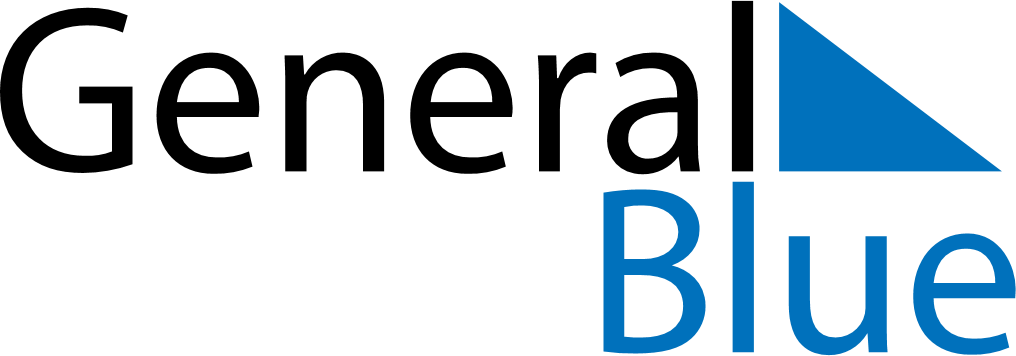 May 2023May 2023May 2023RomaniaRomaniaMONTUEWEDTHUFRISATSUN1234567Labour DayMother’s Day8910111213141516171819202122232425262728Ascension Day293031